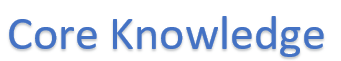 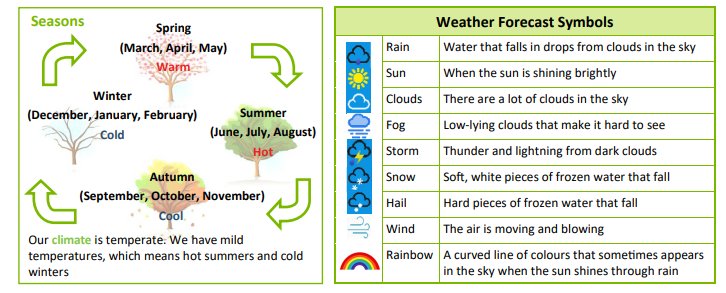 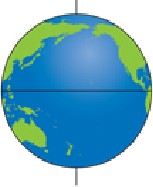 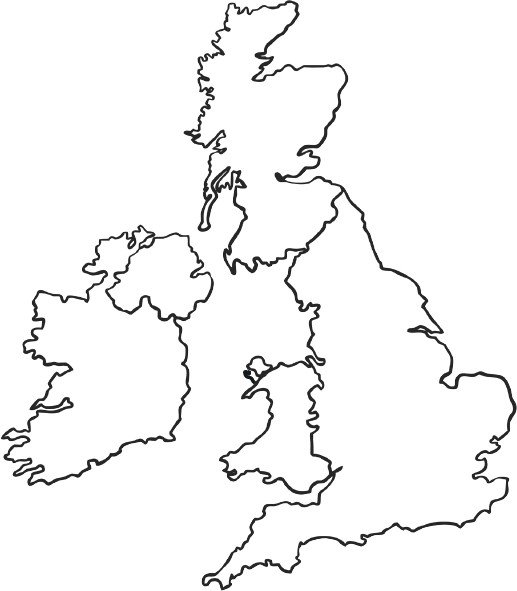 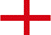 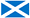 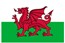 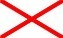 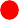 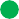 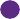 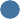 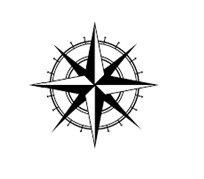 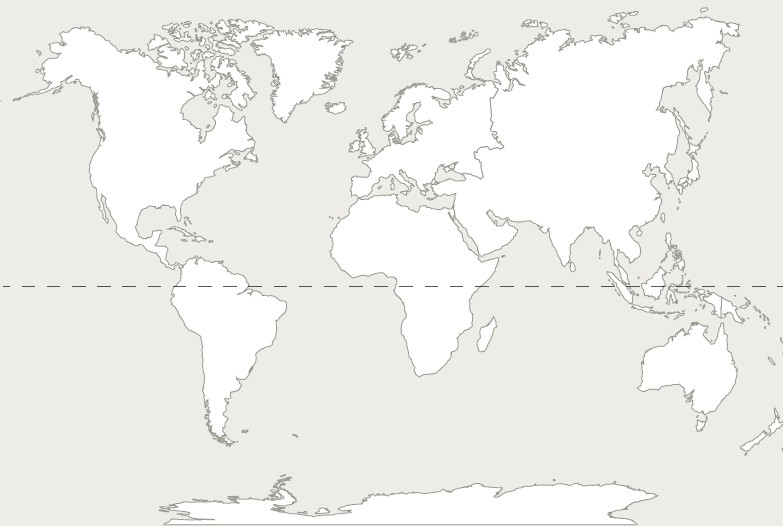 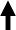 Holy Rosary CVA Holy Rosary CVA Holy Rosary CVA Holy Rosary CVA Geography Driver: Why can’t penguins live near the equator?Human and Physical KS1Advent 2